Summer job skills checklist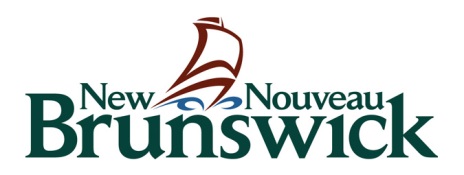 For many students, the benefit of obtaining a summer job is obvious: earning a pay cheque.  However, employers are required as part of the SEED program to provide meaningful employment opportunities for students. This checklist may help you in providing a good mentoring opportunity for the summer student(s) you hire.Improving academic performanceResearch shows that students who secure summer jobs develop the practical work skills and increase their maturity, both of which can help them improve their grades.                 Will this job assist the student with;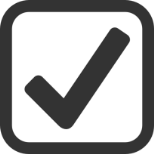        time management (tardiness, taking time off)?        working with others?        focusing on the task(s) they are expected to complete?       taking pride in their work and completing it best of their ability?Providing networking opportunities                        Will this job assist the student with;      meeting someone who could act as a mentor for their career?      network with people who could them with future job prospects?      connect with many people with diverse backgrounds and interests? Provide valuable work experience directly related to their career goals                      What skills will this job provide that match the student’s long-term career goals?_______________________________________________________________
                         _______________________________________________________________

______________________________________________________________________________________________________________________________
_______________________________________________________________
Provide valuable work experiences indirectly related to their career goals These are called “transferrable skills” that are valued by employers no matter what industry it is. By getting experience and strengthening these skill sets, students will be more successful in today’s job market.                        Which of the following skills may have improved with this job?      Reading/literacy        Document use/following instructions       Writing        Math/numeracy        Oral communication       Working with others       Thinking/problem solving        Computer/technology        Continuous learning/ability to learn new skillsSummer jobs can provide an opportunity to ‘test drive a job’ This gives students a chance to see if a career choice might be the right fit for them before they invest time and money in post-secondary education. Remember that working a job that is not a perfect fit for the summer can still be a success as the student gets paid and gains transferrable skills (see # 4 above).                         What are my expectations for the student? What do I hope they learn?________________________________________________________________

________________________________________________________________For more information on summer job programs and information to help you find qualified summer students:Department of Post-Secondary Education, Training and Labour (Summer Employment Experience Development – SEED):
www.nbseed.ca 